TRENTE-NEUVIEME SESSION DE GROUPE DE TRAVAIL DE L’EXAMEN PERIODIQUE UNIVERSEL (EPU)-----------------------------------------------------------------------------------------------Genève, du 1er au 12 novembre 2021Madame la Présidente,La Côte d’Ivoire souhaite la fraternelle bienvenue à la délégation de l’Eswatini et la félicite pour les progrès réalisés en matière de promotion et de protection des Droits de l’Homme. La Côte d’Ivoire salue, entre autres, la promulgation de plusieurs lois, notamment la loi de 2018 relative aux infractions sexuelles et à la violence familiale, et encourage les Autorités eswatiniennes à poursuivre leurs efforts, en vue de l’amélioration de la situation des droits humains dans le pays. A cet égard, la délégation ivoirienne voudrait, dans un esprit constructif, recommander ce qui suit :ratifier le deuxième Protocole facultative se rapportant au pacte international relative aux droits civils et politiques, visant à abolir la peine de mort;modifier la constitution et la loi sur la nationalité afin de garantir aux femmes les mêmes droits que les hommes.Pour conclure, la délégation ivoirienne souhaite plein succès au Royaume d’Eswatini dans le cadre du présent examen.Je vous remercie.Mission Permanente de la Républiquede Côte d’Ivoire auprès de l’Office des Nations Unies à Genève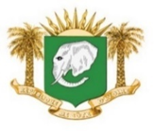      République de Côte d’Ivoire      Union-Discipline-TravailDECLARATION DE LA COTE D’IVOIRE A L’EPU DE L’ESWATINI---------------------Genève, le 8 novembre 2021